Smlouva o díloč. SML/10281/2022uzavřená podle ustanovení § 2586 a násl. zákona č. 89/2012 Sb., občanského zákoníku(dále jen „objednatel“)Mgr. Michal Jordán, místopředseda představenstvaObjednatel realizoval poptávkové řízení směřující k zadání veřejné zakázky malého rozsahu na služby mimo režim zákona o veřejných zakázkách s názvem: PPT-06-22- Průzkum VSL (Value of Statistical) spočívající v plnění dle technické specifikace průzkumu VSL, která je uvedena v příloze č. 1, a která je nedílnou součástí této smlouvy. Na základě posouzení a hodnocení nabídek v rámci výše uvedeného poptávkového řízení byla objednatelem nabídka zhotovitele vybrána jako nejvhodnější.Objednatel má zájem na tom, aby byly na základě pokynů Objednatele ze strany zhotovitele provedeny činnosti a zajištěny služby (dále jen jako „dílo“) v rozsahu uvedeném v článku II této smlouvy, tj. Průzkum VSL (Value of statistical), přičemž zhotovitel si je tohoto objednatelova zájmu plně vědom a je připraven provádět svoji činnost takovým způsobem, aby tento objednatelův zájem byl náležitě uspokojen. Zhotovitel si je také vědom sankcí, které je povinen nahradit v případě porušení smluvních povinností.Článek II.Předmět smlouvyPředmětem této smlouvy je provedení průzkumu VSL - vzorek 8001 respondentů. Průzkum slouží k nacenění statistické hodnoty lidského života a hodnoty zdraví obětí dopravních nehod. Podrobnosti a podmínky průzkumu jsou podrobně popsány v technické specifikaci, která je nedílnou součástí smlouvy jako příloha č. 1.Zhotovitel se zavazuje na svůj náklad a nebezpečí pro objednatele na základě jednotlivých dílčích objednávek provést sjednané dílo a služby, za splnění odborných kritérií a požadavků, jejichž podrobný popis a rozsah je specifikován v technické specifikaci průzkumu VSL - příloze č. 1 této smlouvy.Objednatel se zavazuje zaplatit za dílo smluvní cenu ve výši a způsobem sjednaným v čl. 3.1. této smlouvy.Článek III.Cena a platební podmínkySmluvní strany ujednávají, že cena bude stanovena dohodou v souladu s nabídkou zhotovitele, a to v této výši:(slovy: dvěstěšesttisícšestsetjedenáct,57 korun českých bez DPH ).V ceně dle článku III. odst.1 této smlouvy je rovněž zahrnuto dopravné, ubytování a ostatní poplatky apod. Takto uvedená celková cena je nejvýše přípustnou a nepřekročitelnou a jsou v ní zahrnuty veškeré náklady potřebné k plnění smlouvy, jakož i veškeré náklady související.K ceně díla bude účtována DPH ve výši určené podle právních předpisů platných ke dni uskutečnění zdanitelného plnění.Faktura bude splňovat náležitosti daňového dokladu dle platných obecně závazných právních předpisů, tj. dle zákona č. 235/2004 Sb., o dani z přidané hodnoty a bude v ní uvedeno číslo smlouvy objednatele. Přílohou faktury bude doklad o předání celého díla.Faktura je splatná ve lhůtě 30 kalendářních dnů od jejího doručení objednateli za předpokladu, že bude vystavena v souladu s platebními podmínkami a bude splňovat všechny uvedené náležitosti, týkající se vystavených faktur. Pokud faktura nebude vystavena v souladu s platebními podmínkami nebo nebude splňovat požadované náležitosti, je objednatel oprávněn fakturu zhotoviteli vrátit; vrácením pozbývá faktura splatnosti.Pro účel dodržení termínu splatnosti faktury je platba považována za uhrazenou v den, kdy byla odepsána z účtu objednatele.Článek IV
Místo a doba plněníMísto plnění je v sídle Objednatele nebo jiné místo dohodnuté mezi stranami určené v dílčí objednávce. Místem předání dokončeného díla je sídlo objednatele, Líšeňská 2657/33a, 636 00 Brno.Zhotovitel dokončí průzkum do 31.7.2022 a data předá včetně zprávy o průběhu průzkumu v elektronické podobě a to zasláním na mailovou adresu xxxxxxxxx v souladu s podmínkami uvedeným v technické specifikaci a termínem odevzdání výstupů - tj. nejpozději do 1. 8. 2022. Podrobné podmínky a specifikace souborů jsou uvedeny v technické specifikaci průzkumu VSL - přílohy č. 1.Článek V.Dodací podmínkyZhotovitel předá objednateli dokončené dílo způsobem, jaký je obvyklý, nebo jaký vyplývá z nabídky a objednávky, popř. způsobem, na němž se strany následně dohodnou.Článek VI.Odpovědnost za vadyZhotovitel se zavazuje, že dílo zhotovené a dodané podle této smlouvy bude kompletní a bez vad, bude splňovat parametry uvedené v příloze č. 1 této smlouvy a má odpovídající jakost a provedení. Za tento závazek nese zhotovitel plnou odpovědnost.Zhotovitel se tak zavazuje k poskytnutí záruky za jakost díla v trvání 24 měsíců. Záruční doba počíná běžet ode dne předání a převzetí díla.Uplatněním práv z odpovědnosti za vady není dotčeno právo na náhradu škody.Objednatel je oprávněn od této smlouvy nebo její části odstoupit pokud je zhotovitel více než 15 dnů v prodlení s plněním díla.Článek VII.Povinnost spolupůsobeníZhotovitel je dle § 2 písm. e) zákona č.320/2001 Sb., o finanční kontrole ve veřejné správě, v platném znění, osobou povinnou spolupůsobit při výkonu finanční kontroly.Zhotovitel je povinen umožnit v rámci kontroly přístup k veškeré dokumentaci týkající se této smlouvy a souvisejícího výběrového řízení, a to alespoň do konce roku 2032, neukládá-li některý právní předpis lhůtu delší. Dokumentací se míní též případné smlouvy a související dokumenty, které podléhají ochraně podle zvláštních právních předpisů (např. jako obchodní tajemství, utajované skutečnosti) za předpokladu, že budou splněny požadavky kladené právními předpisy (např. zák. č. 255/2012 Sb., kontrolní řád).Článek VIII.
SankceJe-li zhotovitel v prodlení s předmětem dodání díla dle této smlouvy, má objednatel právo požadovat smluvní pokutu ve výši 0,5 % z ceny díla, a to za každý i započatý den prodlení.Splnění povinnosti úhrady smluvní pokuty nemá vliv na možnost smluvních stran požadovat náhradu škody z porušení smluvní povinnost, k níž se váže povinnost smluvní pokuty.Článek IX.Závěrečná ustanoveníTuto smlouvu lze měnit pouze písemně formou číslovaných dodatků podepsaných oběma smluvními stranami.Tato smlouva je sepsána ve dvou vyhotoveních s platností originálu, z nichž každá smluvní strana obdrží po jednom.Smluvní strany výslovně ujednávají, že rozhodným právem pro účely této smlouvy bude české právo a strany smlouvy se budou řídit při plnění předmětu této smlouvy i ve věci řešení veškerých závazků a sporů z ní vyplývajících, nebo vzniklých při plnění dle této smlouvy, právním řádem České republiky.Smluvní strany výslovně prohlašují, že věcně příslušným pro rozhodování o závazcích a právních vztazích vzniklých na základě této smlouvy bude při řešení sporů vzniklých v souvislosti s touto smlouvou soud místně příslušný dle sídla objednatele.Smluvní strany prohlašují, že si tuto smlouvu přečetly, a že byla ujednána po vzájemném projednání podle jejich svobodné vůle, určitě, vážně a srozumitelně, nikoliv v tísni ani za nápadně nevýhodných podmínek.Zhotovitel se zavazuje během plnění smlouvy i po jejím ukončení zachovávat mlčenlivost o všech skutečnostech, o kterých se dozví od objednatele v souvislosti s plněním smlouvy.Otázky touto smlouvou neřešené se řídí ustanoveními zák. č. 89/2012 Sb., občanského zákoníku.Smluvní strany berou na vědomí, že tato smlouva včetně případných budoucích dodatků bude uveřejněna v souladu s ustanoveními zák. č. 340/2015 Sb., o registru smluv. Smlouvu v registru smluv uveřejní objednatel. Zhotovitel prohlašuje, že tato smlouva neobsahuje jeho obchodní tajemství, osobní údaje osob na straně Zhotovitele, které by nebylo možno uveřejnit, utajované skutečnosti ve smyslu ustanovení zák. č. 412/2005 Sb., o ochraně utajovaných skutečností, ani jiné informace či skutečnosti, které by nebylo možno uveřejnit.Tato smlouva je plně v souladu s nabídkou vítězného uchazeče, která vychází ze zadávací dokumentace. V případě nejasností je rozhodující znění zadávací dokumentace a vítězné nabídky.Tato smlouva nabývá účinnosti dnem jejího uveřejnění v registru smluv.Nedílnou součást této smlouvy tvoří přílohy:Příloha č. 1: Technická specifikace průzkumu VSLPříloha č.2: Nabídka + oprávnění jednat za Nielsen AdmosphereV Praze dne 8. 6. 2022	V Brně dne 1 3. 06. 2022Nielsen/Admosphere a.s.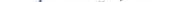 Mgr. Tereza Šimečkové,  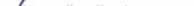 předsedkyně představenstvaMgr. Michal Jordán, místopředseda představenstvaPPT-06-22 - Průzkum VSLTechnická specifikace průzkumu VSLPrůzkum slouží k nacenění statistické hodnoty lidského života (Value of Statistical Life - VSL) a hodnoty zdraví obětí dopravních nehod.Obsah nabídkyAgentura udělá nabídku počtu respondentů ve výběrovém souboru, který dodá zadavateliv souladu s dalšími podmínkami technické specifikace průzkumu za cenu 250 tisíc Kč včetně DPH.Výběrový souborVýběr bude kvótní podle pohlaví, věku (18+) a bude odpovídat populaci ČR. Kvótní kategorie navrhne agentura.Způsob dotazováníZpůsob rekrutace respondentů si zvolí agentura, přičemž je možné použít panel respondentů. Způsob dotazování rovněž záleží na agentuře.Termín zpracováníPrůzkum proběhne do konce července a data budou včetně zprávy o průběhu průzkumu odevzdána do 1. srpna 2022. Zpráva o průběhu průzkumu bude obsahovat především údaje o naplnění kvót.DotazníkÚčastníkem dopravní nehody může být s určitou pravděpodobností každý z nás. Následky takových nehod jsou různé, od drobných škod na vozidlech až po vážná zranění nebo úmrtí osob. V důsledku dopravních nehod umírají každoročně na českých silnicích stovky osob a další tisíce osob jsou vážně zraněny. Níže uvedený dotazník má za cíl zjistit, jak lidé vnímají tyto závažné následky nehod a v jaké míře jsou ochotni se finančně podílet na opatřeních, která by počty závažných následků nehod snížila.Q1 Jste?	[muž; žena]Q2 Ve kterém roce jste se narodil/a?	[rok]Q3 Jste ekonomicky aktivní (zaměstnán/a)?	[ano; ne]Q4 Ve kterém okrese bydlíte?	[výběr ze seznamu okresů ČR]Otázku 04 lze řešit přes PSČ.Q5 Jaké je Vaše nejvyšší dosažené vzdělání?	[základní; středoškolské; vysokoškolské]Q6 Jste aktivní řidič/řidička?	[ano; ne]07 V jaké roli účastníka silničního provozu se Vy sám/sama nejčastěji vyskytujete? (Vyberte maximálně dvě možnosti.) [řidič; spolujezdec; cestující ve veřejné dopravě; motocyklista; cyklista (kolo, koloběžka...); chodec]Q8 Kolik vás žije ve společné domácnosti včetně Vás?	[kladné celé číslo]Q9 Jaký je přibližně hrubý měsíční příjem celé Vaší domácnosti v Kč? [do 20 tisíc; 20 až 30 tisíc; 30 až 50 tisíc; 50 až 70 tisíc; 70 až 90 tisíc; 90 až 110 tisíc; nad 110 tisíc]České republice, která má necelých 11 miliónů obyvatel, zemře každý rok při dopravních nehodách na silnicích přibližně 600 osob a dalších 2 000 jich je těžce zraněno (dlouhodobá hospitalizace, trvalé následky apod.).Představte si hypotetickou možnost, že by se dala zavést opatření, které přesně daným způsobem zvyšují bezpečnost dopravy na silnicích. Každé z těchto opatření by ročně zachránilo určitý počet životů a zabránilo určitému počtu těžkých zranění, ale každého obyvatele ČR, včetně Vaši domácnosti, by ročně stálo nějakou částku.šestnácti pokusech Vám budou nabídnuta vždy dvě dopravně bezpečnostní opatření, která se liší v počtu zachráněných, v počtu zabránění vážnému zranění za rok a v ceně, kterou bude opatření stát ročně Vaši rodinu.SPI..16 Zvolte jedno opatření, které Vám připadá vhodnější, případně obě odmítněte, pokud jsou pro Vás obě nepřijatelné. [Opatření A; Opatření B; Ani jedno opatření mi nepřipadá přijatelné.]V každém pokusu se zobrazí nabídka přibližně v podobě následující ukázky:Jednotlivé atributyAtributy opatření A a B se budou v jednotlivých pokusech měnit podle následující tabulky:Bylo by vhodné zajistit rotování položek tak, aby se zabránilo případnému „efektu kotvy". I v takovém případě je potřeba, aby poslední položka byla poslední- slouží jako indikátor pozornosti.PPT 06-22: Průzkum VSLKRYCÍ LIST NABÍDKYPočet respondentu - Průzkum VSL8001Uchazeč níže uvedeným podpisem stvrzuje, že podává tuto nabídku v souladu s technickou specifikací, a že v okamžiku podání této nabídky má vyjasněna veškerá její ustanovení a případné technické nejasnosti. Celková nabídková cena zahrnuje všechny náklady spojené s kompletní a úspěšnou realizací poptávané zakázky.		NielsenO nás v Produkty v Aktuality KontaktyMichal Jordán, místopředseda představenstvaOblast: Provoz SpolečnostiForma jednání za Společnost: Prostřednictvím e-mailu, vlastnoručně podepsaná listina není nutnáxxxxxxxxxOblast: Závazky související s elektronickým měřením a Ad Intel + příjem objednávek k realizaciForma jednání za Společnost: Prostřednictvím e-mailu, vlastnoručně podepsaná listina není nutnáxxxxxxxxxOblast: Závazky související s realizací zakázky + příjem objednávek k realizaciForma jednání za Společnost: Prostřednictvím e-mailu, vlastnoručně podepsaná listina není nutnáMarek Zámečník, Commercial Director CZ/SKOblast: Příjem objednávek k realizaci do výše 2S0 000 Kč u jednotlivé objednávky, závazky související s realizaci zakázky do výše 100 000 KčForma jednání za Společnost: Prostřednictvím e-mailu, vlastnoručně podepsaná listina není nutná« b e a e	o a	2NielsenO nás v Produkty v Aktuality KontaktyNielsen Admosphere, a.s.Společnost zapsána v obchodním rejstříku vedeném Městským soudem v Praze, Spisová značka: oddíl B, vložka 7364.Právní upozornění: Za společnost Nielsen Admosphere. a.s. je oprávněn ve všech věcech jednat výlučně její statutární orgán: za společnost jsou dále oprávněny ve vymezeném rozsahu jednat pouze osoby k tomu písemné pověřené č zmocněné, jejichž seznam je uveřejněn na adrese www.nielsen- admosphere.cz/na _list: není-li výslovné uvedeno jinak, nejsou osoby oprávněné za společnost právně jednat ústně či prostřednictvím elektronické komunikace.The company is registered in the Commercial Register at the Municipal Court of Prague. Filé reference: section B, insertion 7364.Sem zadejte hledaný vyrazThe oniy hody author sed to reoresent Nielsen Admosphere. a.s. is in all cases solely it$ stotutory body; to o iimited extern, certain persons authorised or empowered m writtng <n the name of the company are olso entitledSiA> 23X	# «5X *»	1529W	M ’’ 19052022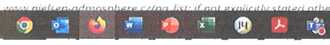 I. Smluvní stranyObjednatel:Centrum dopravního výzkumu, v.v.i.Sídlo/místo podnikání: IČ:Líšeňská 2657/33a, 636 00 Brno - Líšeň 44994575DIČ:CZ44994575Jednající osoba:Ing. Jindřich Frič, Ph.D., ředitelOsoba odpovědná za realizaci:xxxxxxxxTelefon:xxxxxxEmail:xxxxxxxxZhotovitel:Sídlo/místo podnikání:Nielsen Admosphere, a.s.Českobratrská 2778/1, Žižkov, 130 00 Praha 3IČ/rodné číslo:26241226DIČ:CZ26241226Bankovní spojení:2108241809/2700Jednající osoby:Mgr. Tereza Šimečkové, předsedkyně představenstva,Osoba odpovědná za realizaci:XxxxxxxxZapsaný v OR:Spis.zn. B 7364 vedená u Městského soudu v PrazeTelefon:XxxxxxxEmail:xxxxxxxx(dále jen „zhotovitel“)Článek I. PreambuleOpatření AOpatření BOpatření zachrání ročně v ČR10 osob30 osobOpatření zabrání ročně těžkým zraněním v ČR400 osob50 osobOpatření bude Vaši rodinu stát ročně7 tis. Kč15 tis. KčPokusOpatření AOpatření AOpatření AOpatření BOpatření BOpatření BPokuspřeživšínezraněnícenapřeživšínezraněnícena1104007305015230100350200735040031005074100503101007530200155050156501001100200371004001510501810010071020015910200330400710504001100100111502007100400151210020011040031310501301003143040015050315305075010015161010015302001Zadavatel |Zadavatel |NázevCentrum dopravního výzkumu, v. v. i.SídloLíšeňská 2657/33a, 636 00 BrnoIČ44994575ZastoupenýIng. Jindřichem Fričem, Ph.D. - ředitelemkontaktní osobaXxxxxxxxe-mailXxxxxxUchazečUchazečobchodní jménoNielsen Admosphere, a.s.SídloČeskobratrská 2778/1, Žižkov, 130 00 Praha 3IČ26241226DIČCZ26241226zápis v OR12. března 2001statutární orgánpředstavenstvoosoba zmocněnáxxxxxxxxTelefonxxxxxxxFaxnemámee-mailxxxxxxxx